 MATEMÁTICA: GRUPO PESCARIA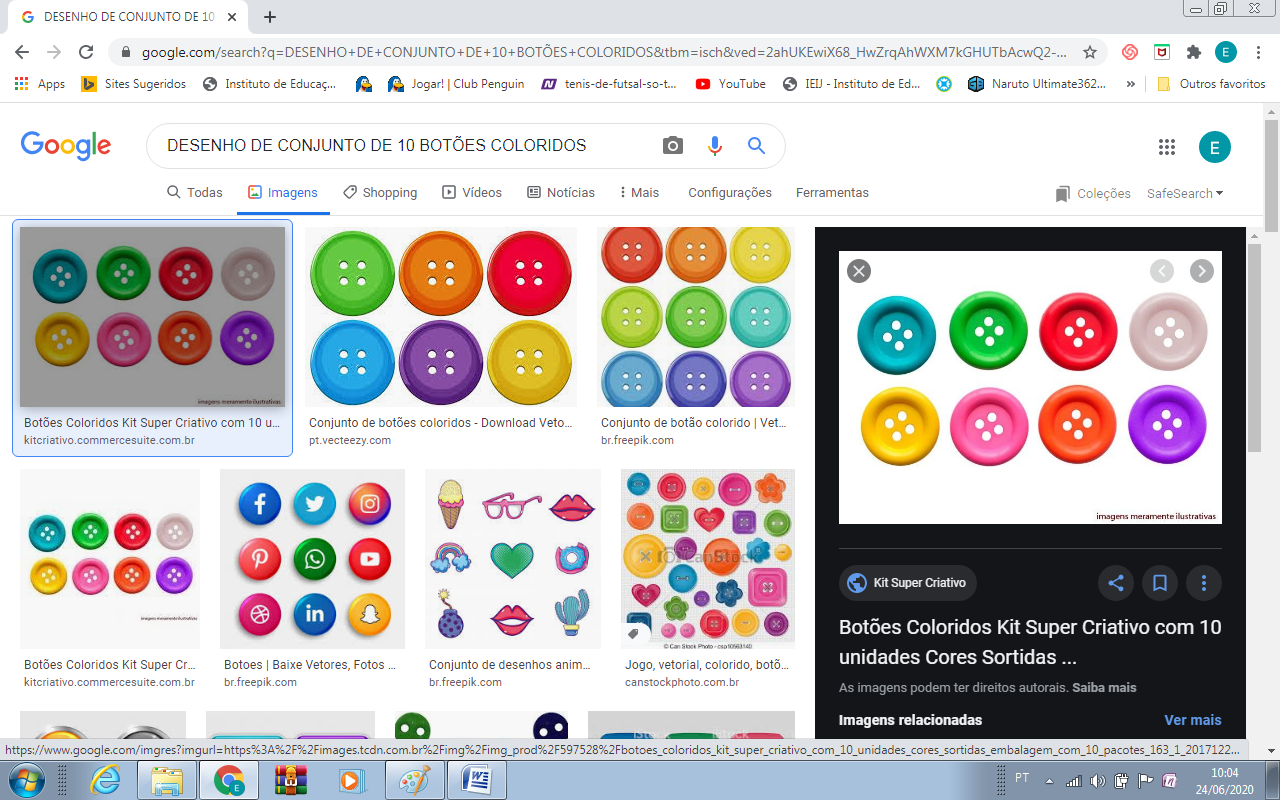 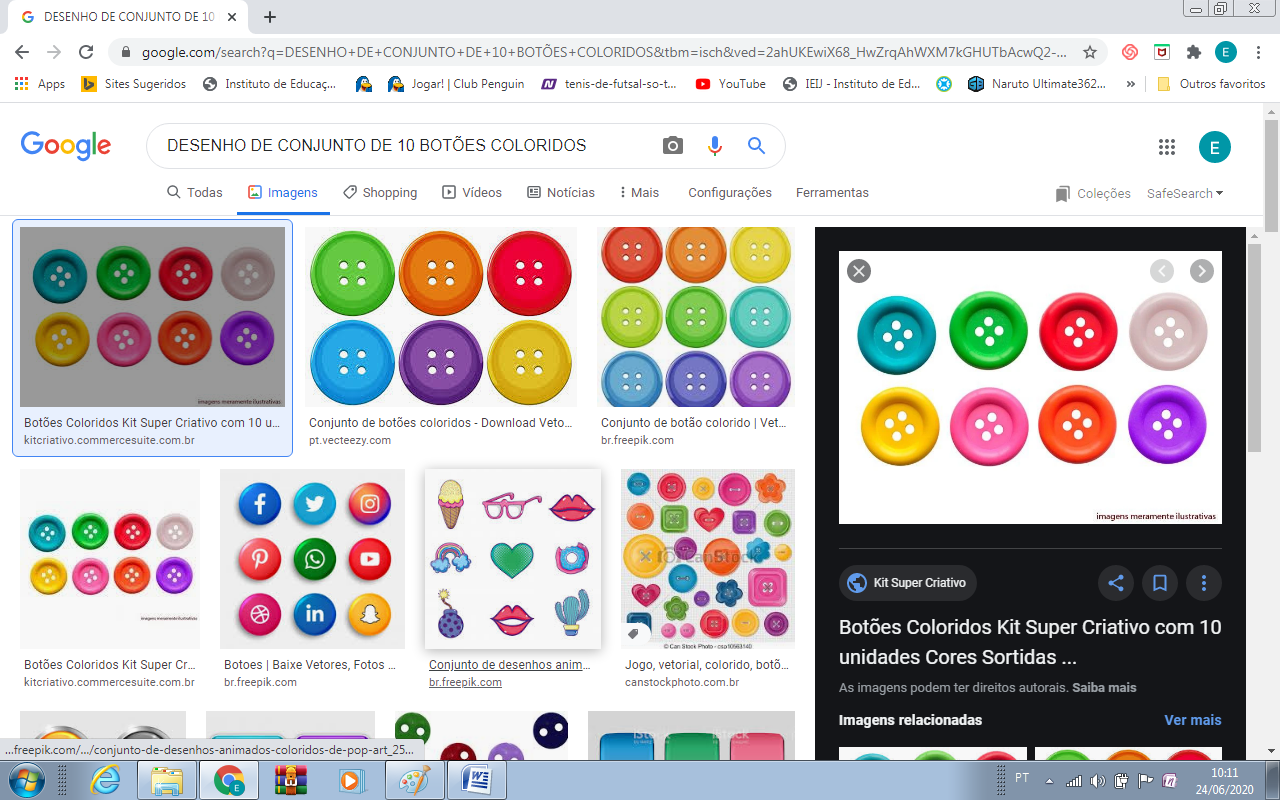 		+	=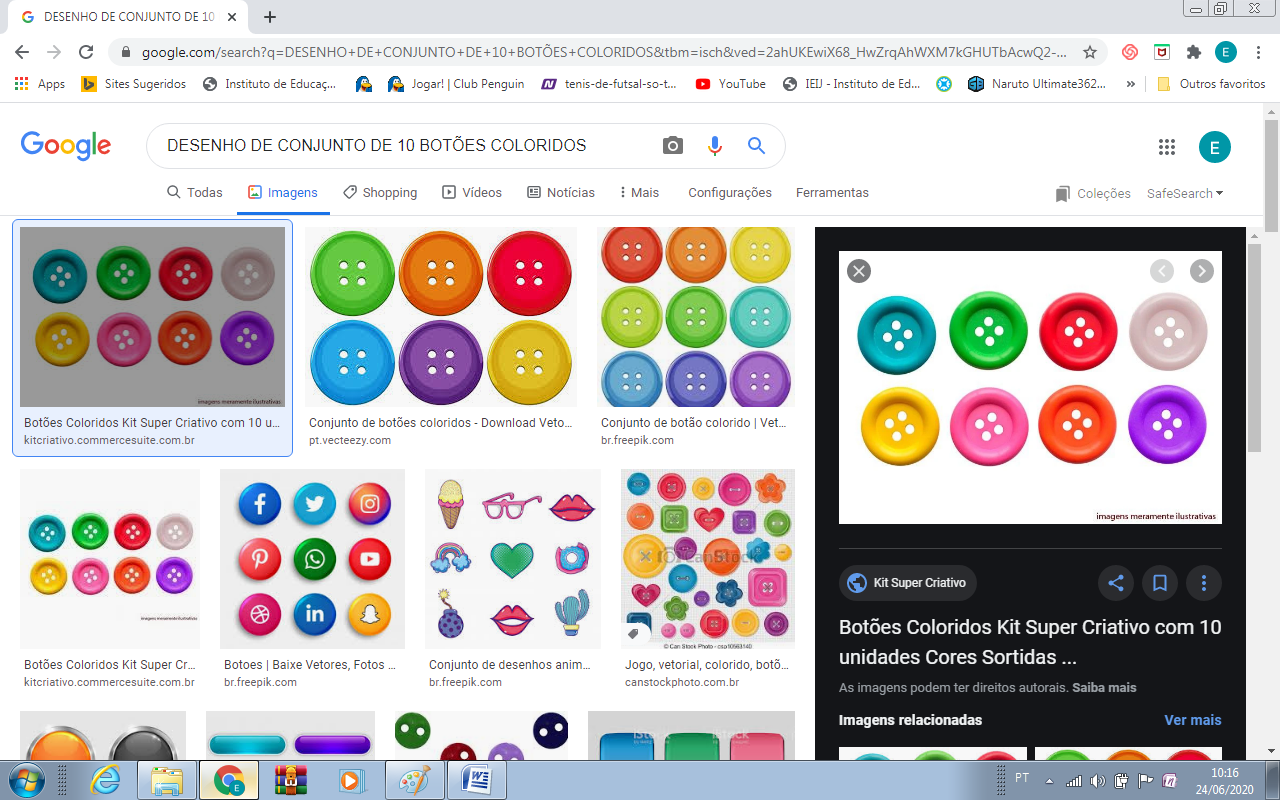 	   	 	+	=					   +	             =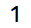 